Nottingham Contemporary
												
Drążąc w ziemi: sztuka, jaskinie i podziemne imaginacje24 września 2022 r. – 22 stycznia 2023 r.MAIN BODY COPYPod Nottingham znajduje się ponad 800 ręcznie wydrążonych w piaskowcu jaskiń, które przez setki lat służyły jako schronienie, kopalnie, piwnice i garbarnie. Inspiracją dla wystawy Drążąc w ziemi: sztuka, jaskinie i podziemne imaginacje było właśnie to niegdyś tętniące życiem podziemne miasto. W tych 150 pracach ponad 50 artystów i artystek przygląda się jaskiniom i na nowo odkrywa ich znaczenie. Opowieść o tym, co skrywa ziemia, znaleźć można w każdej kulturze i we wszystkich wierzeniach. Nierzadko w mitach i świętych tekstach jaskinie należą do świata bóstw i potworów. Skalne schronienia to miejsca narodzin, pochówków i pośmiertnego odradzenia. Dzisiaj jaskinie kojarzą się nam głównie z niebezpieczeństwem i przetrwaniem za wszelką cenę; ze zbożowymi spichlerzami, wojennymi bunkrami, a nawet kolebkami pandemii. Te bramy do zamierzchłej przeszłości urzekają artystów i artystki od tysięcy lat. Niektórzy nawet twierdzą, że pierwsze na świecie pracownia artystyczna i muzeum znajdowały się właśnie w jaskini. Kiedy w XIX w. odkryto pierwsze skalne malunki, jaskinie stały się dla nas miejscami istnego objawienia – skrywały wskazówki pomagające nam lepiej zrozumieć kolektywny ludzki impuls do tworzenia obrazów. Po zakończeniu II wojny światowej środowisko artystyczne zaczęło traktować jaskinie jako pierwotną przestrzeń twórczą oraz przypominające bunkier schronienie, mające uchronić nas przed wybuchami atomowymi. Dzisiaj, w czasach katastrofy ekologicznej, jaskinie stanowią dla nas zarówno drzwi do dalekiej przeszłości, jak i do niepewnej przyszłości. To miejsce spotkań różnych gatunków i czasów.Drążąc w ziemi przedstawia prawdziwe oraz wymyślone podziemne zakamarki, które pomagają nam zrozumieć, dlaczego jaskinie przykuwają uwagę tak wielu osób ze świata sztuki, muzyki i filmu. Zwiedzanie pięciu części wystawy przypomina istną jaskiniową wyprawę. Zacznij tuż przy ujściu i zanurz się z nami w skalny głąb. GALERIA 1 – U PROGULee Bontecou, Steven Claydon, Juan Downey, Laura Emsley, Barry Flanagan, Ed Herring, Michael Ho, Athanasius Kircher, René Magritte, Santu Mofokeng, Caragh Thuring, Joseph Wright of Derby oraz materiały z archiwów lokalnychPrzekrocz próg i spójrz, co na Ciebie czeka. W tej galerii zobaczysz, co znajduje się po drugiej stronie i zajrzysz w otchłań. To właśnie tutaj odkryjesz główne tematy wystawy: transformację i iluzję; to, co ukryte, i to, co odkryte. Czy możemy wierzyć swym oczom? Przedstawione tu obrazy, filmy, fotografie, rzeźby i materiały z archiwów zapraszają nas do świata cieni.GALERIA 2 – ŚCIANAHamed Abdalla, Sofia Borges, Karin Hahn-Hissink, Lydia Ourahmane, Giuseppe Pinot-Gallizio, N.H. Stubbing, Aubrey Williams oraz dokumentacja z wystaw Leo FrobeniusaSpójrz w górę. Pierwsze obrazy malowano na ścianach i stropach jaskiń. To były nasze pierwsze galerie sztuki i pracownie. Sztukę jaskiniową można znaleźć na każdym kontynencie poza Antarktydą, a najwcześniejsze jej przykłady pojawiły się już ponad 30 tys. lat temu. W tej galerii znalazły się najróżniejsze odpowiedzi na malunki i ryciny jaskiniowe znalezione w Algierii, Egipcie, Francji, Grecji, Gujanie i Hiszpanii.GALERIA 2 – MROKMary Beth Edelson, Brassaï, Peter Hujar, Gordon Matta-Clark, Henry Moore, Nadar, Ailbhe Ní Bhriain, Pauline Oliveros, Robert Smithson, Michelle Stuart oraz przedmioty z archiwów lokalnychZamknij oczy. Mrok może być zarówno przerażający, jak i wyzwalający – to stan cichej kontemplacji i narastającego niepokoju. W tej części wystawy przedstawiamy przedmioty, dzieła sztuki i muzykę, których autorzy i autorki zastanawiają się, co to znaczy tkwić w mroku. Znajdziesz tu katakumby, samotne obrzędy, podziemny pogłos oraz długo zapomniane ciała.GALERIA 3 – MIASTOCenter for Land Use Interpretation, Hans Hollein, Frank Heath, Alison Knowles, Antti Lovag, Goshka Macuga, Gordon Parks, Walter Pichler, Ben Rivers, Kaari Upson, Jeff WallCzujesz się jak w domu? Mówiąc o jaskiniach, często posługujemy się terminami architektonicznymi: te skalne miejsca te mają przecież komory, kominy, sklepienia i łuki. Jaskinie były naszymi pierwszymi schronieniami i mieszkaniami. Dzisiaj natomiast kojarzą się nam z przetrwaniem czy przechowywaniem i przybierają formę bunkrów, spichlerzy zboża czy farm serwerów. W tej galerii zastanawiamy się, jak możemy podchodzić do podziemnych przestrzeni oraz jakie światy mogą tam na nas czekać.GALERIA 4 – GŁĘBIAAilbhe Ní Bhriain, Matt Copson, Chioma Ebinama, Ilana Halperin, Emma McCormick-Goodhart, Flora Parrott, Liv Preston.Wejdź jeszcze dalej. O głębi ziemi wiadomo nam naprawdę niewiele. Odkrywając jaskinie, możemy zetknąć się z epokami tak dawnymi, że trudno będzie nam je zrozumieć. Wsłuchaj się w opowieść o prawdziwie odległych czasach, którą snujemy dla Ciebie w rytm odkryć i gawęd.WYDARZENIA POWIĄZANEOprowadzanie po wystawie
środa 28 września, godz. 11:00 Oprowadzanie powitalneśroda 5 października, godz. 14:00 Środowe oprowadzanie z Charlie Pratley ( Wydział Sztuk Pięknych i Nauk Humanistycznych, Nottingham Trent University)środa 23 listopada, godz. 14:00 Środowe oprowadzanie z Normą Gregory (Black Miners Museum)środa 14 grudnia, godz. 14:00 Środowe oprowadzanie z Niallem Farrellym (asystent kuratora wystaw, Nottingham Contemporary)środa 18 stycznia 2023 r., godz. 17:00
Środowe oprowadzanie z zespołem asystenckim galeriiWykłady lunchowewtorki, czwartki i soboty, godz. 12:30, począwszy od wtorku 4 październikaDołącz do zespołu asystenckiego naszej galerii i dowiedz się więcej o dziele, artyście lub artystce, temacie albo o koncepcji z wystawyWykład programowy
sobota 10 grudnia, godz. 17:00 – 18:30 Filozofka i pisarka Kathryn Yusoff opowie o podziemnych przestrzeniach queerowych oraz o początkach sztuki jaskiniowej  EDUKACJA Bezpłatne zajęcia rodzinne Podczas ferii szkolnych: 18 – 20 października, 25 – 27 październikaZanurz się w świat sztuki i poprzez zabawę oraz zajęcia praktyczne lepiej poznaj naszą wystawęUważne słuchanie„Słuchanie pomaga kształtować muzykalność”.
Oto kilka ćwiczeń słuchowych, dla których inspiracją była książka Pauline Oliveros Anthology of Text Scores („Antologia partytur tekstowych”, galeria 2). Oliveros podchodzi do tworzenia muzyki w sposób, który podkreśla, jak ważne jest uważne słuchanie. Zwiedzając wystawę, wypróbuj poniższych ćwiczeń. Dźwięk mojego ciałaOddychaj głęboko i odpręż się. Na początek postaraj się poczuć swoje ciało, od stóp do głów. Pomyśl o naturalnym rytmie swego ciała: o oddechu, biciu serca, mruganiu powiek, stawianych krokach. Jakie inny rytmy usłyszysz, jeśli uważnie posłuchasz ciała?Wszystko jest muzykąPosłuchaj uważnie. Potraktuj każdy słyszany przez siebie dźwięk jako muzykę. Śpiewaj do niej – po cichutku, w głowie, lub na głos.Odbiór / ZwrotWybierz jakiś dźwięk. Weź głęboki oddech i przygotuj się, by go wydobyć. Odetchnij i, wydychając powietrze, wydobądź ze swego ciała zamierzony dźwięk. Wybierz inny dźwięk i powtórz ten proces. Jeśli jesteś tu z kimś,wykonajcie ćwiczenie wspólnie. Jaką muzykę możecie razem stworzyć?KOLOFONPrzygotowanie: Sam Thorne wraz z Gilly Fox i Niallem Farrellym. Drążąc w ziemi: sztuka, jaskinie i podziemne imaginacje to wystawa objazdowa galerii Hayward, przygotowana wraz z Nottingham Contemporary oraz we współpracy z The Glucksman, Cork oraz RAMM w Exeter, gdzie wystawę będzie można zobaczyć w latach 2023–24.

Ta wystawa otrzymała hojne wsparcie od Centre for the GeoHumanities, Royal Holloway, University of London – w ramach projektu, na które fundusze przeznaczyła Europejska Rada ds. Badań Naukowych działająca w ramach programu badań naukowych i innowacji Unii Europejskiej „Horyzont 2020” – a także od Leverhulme Trust w ramach nagrody Phillip Leverhulme Prize.Więcej informacji na temat wystawy, powiązanych z nią wydarzeń i programów edukacyjnych można znaleźć na stronie nottinghamcontemporary.org lub skanując kod: 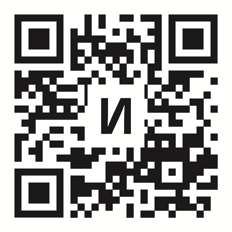 Realizacja naszych programów jest możliwa dzięki wsparciu odbiorców i odbiorczyń. Jeśli dzisiejsza wizyta Ci się podobała, zachęcamy do wsparcia naszej działalności. Sugerowana kwota darowizny to 3 GBP.PO WIZYCIEW City of Caves, czyli Mieście Jaskiń, odkryjesz największą otwartą dla zwiedzających sekcję szerokiej podziemnej sieci jaskiń w Nottingham. Wejście znajduje się na dole schodów, z boku budynku. Notatki z wystawy, które trzymasz w ręku, upoważniają do 10% zniżki na bilet.